Publicita projektuNázev projektu:Agendový informační systém Probační a mediační služby (AIS PMS)Číslo projektu:CZ.06.3.05/0.0/0.0/16_034/0006422Název programu:Integrovaný regionální operační programPrioritní osa:3Loga programu: Loga programu: 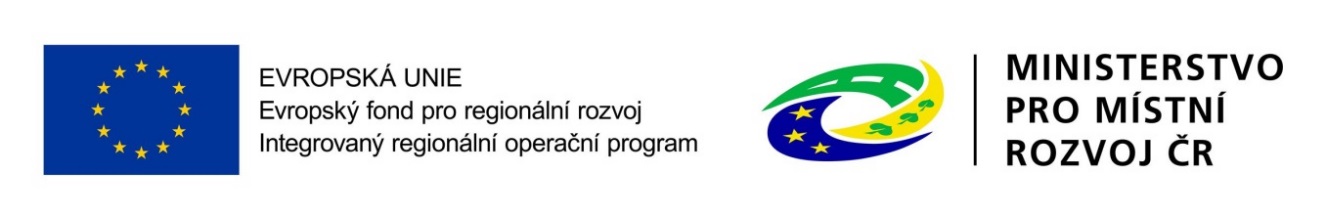 Stručný popis projektu:Stručný popis projektu:V květnu 2018 byla schválena podpora z Integrovaného regionálního operačního programu pro projekt Probační a mediační služby ČR s názvem „Agendový informační systém Probační a mediační služby (AIS PMS)“.  Projekt je zaměřen na modernizaci a implementaci agendového informačního systému Probační a mediační služby (dále jen „AIS PMS“). V rámci projektu proběhne vývoj nového AIS PMS, jež zajistí jednodušší uživatelské prostředí lépe přizpůsobené práci PMS, zrychlení komunikace a předání důvěrných dat mezi IS veřejné správy, rozšíření samoobslužných procesů, vyšší zabezpečení, naplnění legislativních nároků kladených na IS státní správy a zvýšení kapacit systému. Projekt tak komplexně přispěje k lepší a efektivnější práci a komunikaci PMS, jak v rámci služby, tak i s jejími klienty.V květnu 2018 byla schválena podpora z Integrovaného regionálního operačního programu pro projekt Probační a mediační služby ČR s názvem „Agendový informační systém Probační a mediační služby (AIS PMS)“.  Projekt je zaměřen na modernizaci a implementaci agendového informačního systému Probační a mediační služby (dále jen „AIS PMS“). V rámci projektu proběhne vývoj nového AIS PMS, jež zajistí jednodušší uživatelské prostředí lépe přizpůsobené práci PMS, zrychlení komunikace a předání důvěrných dat mezi IS veřejné správy, rozšíření samoobslužných procesů, vyšší zabezpečení, naplnění legislativních nároků kladených na IS státní správy a zvýšení kapacit systému. Projekt tak komplexně přispěje k lepší a efektivnější práci a komunikaci PMS, jak v rámci služby, tak i s jejími klienty.Hlavní cíle projektu:Hlavní cíle projektu:Hlavním cílem předkládaného projektu je modernizace a implementace agendového informačního systému Probační a mediační služby (dále jen „AIS PMS“). Tento systém bude vytvořen za účelem zajištění plnohodnotného poskytování služeb PMS svým klientům, k zefektivnění práce probačních úředníků, naplnění legislativních nároků kladených na IS státní správy a zvýšení míry jeho zabezpečení. Hlavním cílem předkládaného projektu je modernizace a implementace agendového informačního systému Probační a mediační služby (dále jen „AIS PMS“). Tento systém bude vytvořen za účelem zajištění plnohodnotného poskytování služeb PMS svým klientům, k zefektivnění práce probačních úředníků, naplnění legislativních nároků kladených na IS státní správy a zvýšení míry jeho zabezpečení. Rozpočet projektu a zdroje financování:Rozpočet projektu a zdroje financování:Projekt Agendový informační systém Probační a mediační služby (AIS PMS) je realizován s finanční podporou EU.Projekt Agendový informační systém Probační a mediační služby (AIS PMS) je realizován s finanční podporou EU.Celková výše podpory:48 620 000,00Podíl EU:39 315 590,60Podíl ČR:9 304 409,40Zdroj podpory EU:Evropský fond pro regionální rozvoj